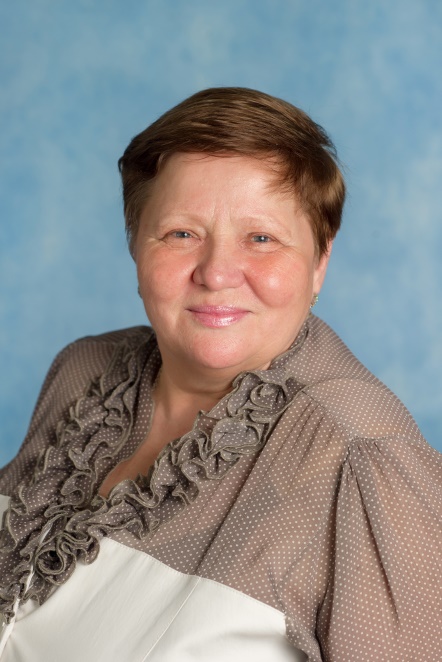 КАСЬЯНОВА   ЛАРИСА  АНАТОЛЬЕВНАКвалификация:  первая кв. кат. Приказ Мин. Обр. МО № 1617 от 15.05.2019гОбщий трудовой  стаж:                                                                                                                               Педагогический стаж работы:                        Образование: среднее спец, Бухарское школьное педагогическое училище, г. Бухара, Диплом БТ № 538742 от 25.09.1978г. Квалификационное направление и специальность – учитель труда и черчения                                                                                                                                                        Профессиональная переподготовка:   НП ВПО «Институт международных социально- гуманитарных связей»,  Диплом № 772403659765 от 25.12.2016 г.,504 часа . «Дошкольная педагогика. Воспитатель дошкольной образовательной организации»                                                                                        Курсы повышения квалификации;                                                                                                         2017г, «Работа педагога ДОО с родителями воспитанников в условиях реализации ФГОС ДОО», 72 часа